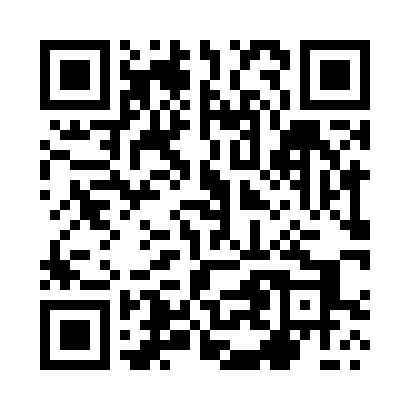 Prayer times for Samborowo, PolandMon 1 Apr 2024 - Tue 30 Apr 2024High Latitude Method: Angle Based RulePrayer Calculation Method: Muslim World LeagueAsar Calculation Method: HanafiPrayer times provided by https://www.salahtimes.comDateDayFajrSunriseDhuhrAsrMaghribIsha1Mon4:076:1312:445:117:179:152Tue4:046:1112:445:127:199:183Wed4:006:0812:445:137:219:204Thu3:576:0612:445:157:229:235Fri3:546:0312:435:167:249:256Sat3:516:0112:435:177:269:287Sun3:485:5912:435:187:289:318Mon3:445:5612:425:207:309:339Tue3:415:5412:425:217:329:3610Wed3:385:5112:425:227:339:3911Thu3:345:4912:425:247:359:4112Fri3:315:4712:415:257:379:4413Sat3:275:4412:415:267:399:4714Sun3:245:4212:415:277:419:5015Mon3:205:4012:415:297:439:5316Tue3:175:3712:405:307:449:5617Wed3:135:3512:405:317:469:5918Thu3:095:3312:405:327:4810:0219Fri3:065:3112:405:347:5010:0520Sat3:025:2812:405:357:5210:0821Sun2:585:2612:395:367:5410:1122Mon2:545:2412:395:377:5510:1423Tue2:505:2212:395:387:5710:1824Wed2:465:1912:395:397:5910:2125Thu2:425:1712:395:418:0110:2526Fri2:385:1512:385:428:0310:2827Sat2:345:1312:385:438:0510:3228Sun2:295:1112:385:448:0610:3529Mon2:275:0912:385:458:0810:3930Tue2:265:0712:385:468:1010:42